贵州省健康码：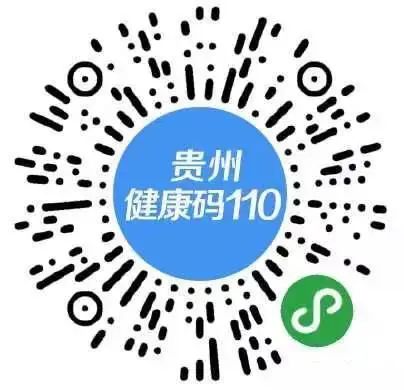 2.考生个人健康情况申报表2.考生个人健康情况申报表2.考生个人健康情况申报表2.考生个人健康情况申报表2.考生个人健康情况申报表2.考生个人健康情况申报表姓名性别年龄身份证号手机号码工作单位旅居史、发热史、接触史情况以及新冠病毒疫苗接种情况旅居史、发热史、接触史情况以及新冠病毒疫苗接种情况旅居史、发热史、接触史情况以及新冠病毒疫苗接种情况旅居史、发热史、接触史情况以及新冠病毒疫苗接种情况旅居史、发热史、接触史情况以及新冠病毒疫苗接种情况旅居史、发热史、接触史情况以及新冠病毒疫苗接种情况10天内是否有境外或境内港台地区旅居史或接触史10天内是否有境外或境内港台地区旅居史或接触史10天内是否有境外或境内港台地区旅居史或接触史10天内是否有境外或境内港台地区旅居史或接触史是口否口7天内是否有境内高中低风险区及陆路边境口岸所在（市、区、旗）地区旅居史7天内是否有境内高中低风险区及陆路边境口岸所在（市、区、旗）地区旅居史7天内是否有境内高中低风险区及陆路边境口岸所在（市、区、旗）地区旅居史7天内是否有境内高中低风险区及陆路边境口岸所在（市、区、旗）地区旅居史是口否口是否曾被诊断为新冠肺炎确诊病例、无症状感染者、疑似病例及密接、次密接是否曾被诊断为新冠肺炎确诊病例、无症状感染者、疑似病例及密接、次密接是否曾被诊断为新冠肺炎确诊病例、无症状感染者、疑似病例及密接、次密接是否曾被诊断为新冠肺炎确诊病例、无症状感染者、疑似病例及密接、次密接是口否口是否有聚集性发病（7天内在小范围如家庭、办公室等，出现2例以上发热或呼吸道症状）的情况。是否有聚集性发病（7天内在小范围如家庭、办公室等，出现2例以上发热或呼吸道症状）的情况。是否有聚集性发病（7天内在小范围如家庭、办公室等，出现2例以上发热或呼吸道症状）的情况。是否有聚集性发病（7天内在小范围如家庭、办公室等，出现2例以上发热或呼吸道症状）的情况。是口否口共同居住者是否为进口货物或入境口岸相关从业人员、集中隔离点工作人员共同居住者是否为进口货物或入境口岸相关从业人员、集中隔离点工作人员共同居住者是否为进口货物或入境口岸相关从业人员、集中隔离点工作人员共同居住者是否为进口货物或入境口岸相关从业人员、集中隔离点工作人员是口否口7天内是否与报告的阳性病例活动轨迹有交集7天内是否与报告的阳性病例活动轨迹有交集7天内是否与报告的阳性病例活动轨迹有交集7天内是否与报告的阳性病例活动轨迹有交集是口否口密切接触的人员7天内是否有发热等症状，是否有高中风险区、港台及境外旅居史密切接触的人员7天内是否有发热等症状，是否有高中风险区、港台及境外旅居史密切接触的人员7天内是否有发热等症状，是否有高中风险区、港台及境外旅居史密切接触的人员7天内是否有发热等症状，是否有高中风险区、港台及境外旅居史是口否口是否为尚处在随访或医学观察期内、居家健康监测期内的人员是否为尚处在随访或医学观察期内、居家健康监测期内的人员是否为尚处在随访或医学观察期内、居家健康监测期内的人员是否为尚处在随访或医学观察期内、居家健康监测期内的人员是口否口贵州健康码是否为红码、黄码贵州健康码是否为红码、黄码贵州健康码是否为红码、黄码贵州健康码是否为红码、黄码是口否口本人7天以来健康状况：口良好，无任何不适  口发热 口乏力 口咽痛 口咳嗽 口腹泻 口其他本人7天以来健康状况：口良好，无任何不适  口发热 口乏力 口咽痛 口咳嗽 口腹泻 口其他本人7天以来健康状况：口良好，无任何不适  口发热 口乏力 口咽痛 口咳嗽 口腹泻 口其他本人7天以来健康状况：口良好，无任何不适  口发热 口乏力 口咽痛 口咳嗽 口腹泻 口其他本人7天以来健康状况：口良好，无任何不适  口发热 口乏力 口咽痛 口咳嗽 口腹泻 口其他本人7天以来健康状况：口良好，无任何不适  口发热 口乏力 口咽痛 口咳嗽 口腹泻 口其他新冠疫苗接种情况：口未接种       口未完成全程接种（口两剂次  口三剂次）         口已全程接种（口一剂次  口两剂次  口三剂次）     口已完成加强针接种    情况说明：新冠疫苗接种情况：口未接种       口未完成全程接种（口两剂次  口三剂次）         口已全程接种（口一剂次  口两剂次  口三剂次）     口已完成加强针接种    情况说明：新冠疫苗接种情况：口未接种       口未完成全程接种（口两剂次  口三剂次）         口已全程接种（口一剂次  口两剂次  口三剂次）     口已完成加强针接种    情况说明：新冠疫苗接种情况：口未接种       口未完成全程接种（口两剂次  口三剂次）         口已全程接种（口一剂次  口两剂次  口三剂次）     口已完成加强针接种    情况说明：新冠疫苗接种情况：口未接种       口未完成全程接种（口两剂次  口三剂次）         口已全程接种（口一剂次  口两剂次  口三剂次）     口已完成加强针接种    情况说明：新冠疫苗接种情况：口未接种       口未完成全程接种（口两剂次  口三剂次）         口已全程接种（口一剂次  口两剂次  口三剂次）     口已完成加强针接种    情况说明：其它需要说明的情况：其它需要说明的情况：其它需要说明的情况：其它需要说明的情况：其它需要说明的情况：其它需要说明的情况：本人对上述提供的健康相关信息的真实性负责。如因不实信息引起疫情传播和扩散，本人愿承担由此带来的全部法律责任。 承诺人：                  日期：    年    月   日本人对上述提供的健康相关信息的真实性负责。如因不实信息引起疫情传播和扩散，本人愿承担由此带来的全部法律责任。 承诺人：                  日期：    年    月   日本人对上述提供的健康相关信息的真实性负责。如因不实信息引起疫情传播和扩散，本人愿承担由此带来的全部法律责任。 承诺人：                  日期：    年    月   日本人对上述提供的健康相关信息的真实性负责。如因不实信息引起疫情传播和扩散，本人愿承担由此带来的全部法律责任。 承诺人：                  日期：    年    月   日本人对上述提供的健康相关信息的真实性负责。如因不实信息引起疫情传播和扩散，本人愿承担由此带来的全部法律责任。 承诺人：                  日期：    年    月   日本人对上述提供的健康相关信息的真实性负责。如因不实信息引起疫情传播和扩散，本人愿承担由此带来的全部法律责任。 承诺人：                  日期：    年    月   日